SUN CLASSPAZARTESİSALIÇARŞAMBAPERŞEMBECUMA08.30-09.00KAHVALTIKAHVALTIKAHVALTIKAHVALTIKAHVALTI1.Ders09.00-09.40TÜRKÇE-DİL ETKİNLİĞİÇEMBER SAATİ MATEMATİK ETKİNLİĞİ  İNGİLİZCE OYUNMATEMATİK ETKİNLİĞİ2.Ders09.50-10.30SPEAKİNGAKIL OYUNLARIBEDEN EĞİTİMİGÖRSEL SANATLARBEDEN EĞİTİMİ3.Ders10.40-11.20SANAT ETKİNLİĞİİNGİLİZCESPEAKİNGSANAT ETKİNLİĞİİNGİLİZCE4.Ders11.30-12.10MÜZİKSANAT ETKİNLİĞİMÜZİKİNGİLİZCEDRAMA-REHBERLİK12.10-13.00ÖĞLE YEMEĞİÖĞLE YEMEĞİÖĞLE YEMEĞİÖĞLE YEMEĞİÖĞLE YEMEĞİ5.Ders13.00-13.40Uyku Uyku Uyku Uyku Uyku 6.Ders13.50-14.30Uyku Uyku Uyku Uyku Uyku 7.Ders14.40-15.20İNGİLİZCEİNGİLİZCEİNGİLİZCE OYUNMATEMATİK ETKİNLİĞİİNGİLİZCE15.20-15.50İKİNDİ KAHVALTISIİKİNDİ KAHVALTISIİKİNDİ KAHVALTISIİKİNDİ KAHVALTISIİKİNDİ KAHVALTISI8.Ders15.50-16.30GÖRSEL SANATLARTÜRKÇE-DİL ETKİNLİĞİFEN VE DOĞA ETKİNLİĞİTÜRKÇE-DİL ETKİNLİĞİTÜRKÇE-DİL ETKİNLİĞİ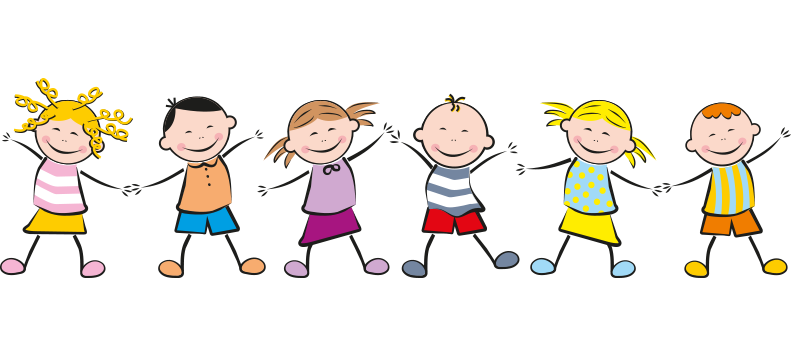 16.40-17.40Oyun ve hareket etkinliğiOyun ve hareket etkinliğiOyun ve hareket etkinliğiOyun ve hareket etkinliğiOyun ve hareket etkinliği